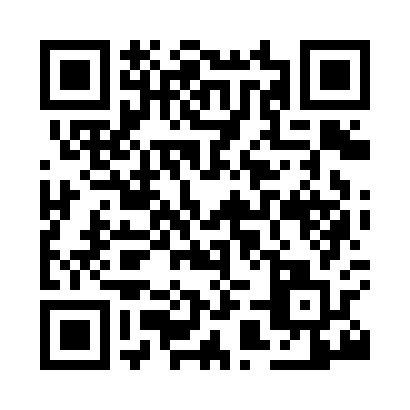 Prayer times for Dundon, Somerset, UKMon 1 Jul 2024 - Wed 31 Jul 2024High Latitude Method: Angle Based RulePrayer Calculation Method: Islamic Society of North AmericaAsar Calculation Method: HanafiPrayer times provided by https://www.salahtimes.comDateDayFajrSunriseDhuhrAsrMaghribIsha1Mon3:085:011:156:509:2911:222Tue3:085:011:156:509:2911:223Wed3:095:021:156:509:2811:224Thu3:095:031:166:509:2811:225Fri3:105:041:166:509:2711:216Sat3:105:051:166:499:2711:217Sun3:115:061:166:499:2611:218Mon3:115:071:166:499:2511:219Tue3:125:081:166:499:2511:2010Wed3:125:091:166:489:2411:2011Thu3:135:101:176:489:2311:2012Fri3:145:111:176:479:2211:1913Sat3:145:121:176:479:2111:1914Sun3:155:131:176:479:2011:1915Mon3:155:141:176:469:1911:1816Tue3:165:151:176:469:1811:1817Wed3:175:171:176:459:1711:1718Thu3:175:181:176:449:1611:1719Fri3:185:191:176:449:1511:1620Sat3:195:201:176:439:1411:1621Sun3:195:221:176:439:1311:1522Mon3:205:231:186:429:1111:1423Tue3:215:241:186:419:1011:1424Wed3:215:261:186:409:0911:1325Thu3:225:271:186:409:0711:1226Fri3:235:281:186:399:0611:1227Sat3:235:301:186:389:0511:1128Sun3:245:311:186:379:0311:1029Mon3:255:331:176:369:0211:0930Tue3:265:341:176:359:0011:0731Wed3:295:361:176:348:5811:04